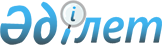 О внесении изменений в решение Сарыагашского районного маслихата от 15 декабря 2015 года № 47-410-V "О районном бюджете на 2016-2018 годы"
					
			С истёкшим сроком
			
			
		
					Решение Сарыагашского районного маслихата Южно-Казахстанской области от 29 ноября 2016 года № 7-70-VI. Зарегистрировано Департаментом юстиции Южно-Казахстанской области 29 ноября 2016 года № 3889. Срок действия решения - до 1 января 2017 года      В соответствии с пунктом 5 статьи 109 Бюджетного кодекса Республики Казахстан от 4 декабря 2008 года, подпунктом 1) пункта 1 статьи 6 Закона Республики Казахстан от 23 января 2001 года "О местном государственном управлении и самоуправлении в Республике Казахстан" и решением Южно-Казахстанского областного маслихата от 18 ноября 2016 года № 7/67-VI "О внесении изменений и дополнений в решение Южно-Казахстанского областного маслихата от 9 декабря 2015 года № 44/351-V "Об областном бюджете на 2016-2018 годы", зарегистрированного в Реестре государственной регистрации нормативных правовых актов за № 3881, Сарыагашский районный маслихат РЕШИЛ:

      1. Внести в решение Сарыагашского районного маслихата от 15 декабря 2015 года № 47-410-V "О районном бюджете на 2016-2018 годы" (зарегистрировано в Реестре государственной регистрации нормативных правовых актов за № 3490, опубликовано 15 января 2016 года в газете "Сарыағаш") следующие изменения;

      пункт 1 изложить в следующей редакции:

      "1. Утвердить районный бюджет Сарыагашского района на 2016-2018 годы согласно приложениям 1, 2 и 3 соответственно, в том числе на 2016 год в следующих объемах:

      1) доходы – 35 724 173 тысяч тенге, в том числе по:

      налоговым поступлениям – 2 901 536 тысяч тенге;

      неналоговым поступлениям – 75 642 тысяч тенге;

      поступлениям от продажи основного капитала – 50 128 тысяч тенге;

      поступлениям трансфертов – 32 696 867 тысяч тенге;

      2) затраты – 36 959 180 тысяч тенге;

      3) чистое бюджетное кредитование – 141 837 тысяч тенге, в том числе:

      бюджетные кредиты – 157 736 тысяч тенге;

      погашение бюджетных кредитов – 15 899 тысяч тенге;

      4) сальдо по операциям с финансовыми активами – 0, в том числе:

      приобретение финансовых активов – 0;

      поступление от продажи финансовых активов государства – 0;

      5) дефицит бюджета – -1 376 844 тысяч тенге;

      6) финансирование дефицита бюджета – 1 376 844 тысяч тенге, в том числе:

      поступление займов – 157 736 тысяч тенге;

      погашение займов – 15 899 тысяч тенге;

      используемые остатки бюджетных средств – 1 235 007 тысяч тенге.".

      2. Приложения 1, 2, 3, 6, 7 к указанному решению изложить в новой редакции согласно приложениям 1, 2, 3, 4, 5 к настоящему решению.

      3. Настоящее решение вводится в действие с 1 января 2016 года.

 Районный бюджет на 2016 год Районный бюджет на 2017 год Районный бюджет на 2018 год Перечень бюджетных программ города районного значения, поселка и сельского округа на 2016 год. Распределение трансфертов органам местного самоуправления между городами районного значения, селами, поселками, сельскими округами на 2016 год
					© 2012. РГП на ПХВ «Институт законодательства и правовой информации Республики Казахстан» Министерства юстиции Республики Казахстан
				
      Председатель сессии

      районного маслихата

Р.Дуйсенов

      Секретарь

      районного маслихата

Ж. Сулейменов
Приложение 1 к решению
Сарыагашского районного
маслихата от 29 ноября
2016 года № 7-70-VI
Приложение 1 к решению Сарыагашского районного маслихата от 15 декабря
2015 года № 47-410-VКатегория

Категория

Категория

Категория

сумма, тысяч тенге

Класс

Класс

Класс

сумма, тысяч тенге

Подкласс

Подкласс

сумма, тысяч тенге

Наименование

сумма, тысяч тенге

1. Доходы

35 724 173

1

Налоговые поступления

2 901 536

01

Подоходный налог

1 251 246

2

Индивидуальный подоходный налог

1 251 246

03

Социальный налог

663 586

1

Социальный налог

663 586

04

Hалоги на собственность

748 776

1

Hалоги на имущество

466 513

3

Земельный налог

44 720

4

Hалог на транспортные средства

231 386

5

Единый земельный налог

6 157

05

Внутренние налоги на товары, работы и услуги

213 959

2

Акцизы

145 845

3

Поступления за использование природных и других ресурсов

10 820

4

Сборы за ведение предпринимательской и профессиональной деятельности

56 200

5

Налог на игорный бизнес

1 094

07

Прочие налоги

88

1

Прочие налоги

88

08

Обязательные платежи, взимаемые за совершение юридически значимых действий и (или) выдачу документов уполномоченными на то государственными органами или должностными лицами

23 881

1

Государственная пошлина

23 881

2

Неналоговые поступления

75 642

01

Доходы от государственной собственности

2 708

1

Поступления части чистого дохода государственных предприятий

60

5

Доходы от аренды имущества, находящегося в государственной собственности

1 808

7

Вознаграждения по кредитам, выданным из государственного бюджета

16

9

Прочие доходы от государственной собственности

824

04

Штрафы, пени, санкции, взыскания, налагаемые государственными учреждениями, финансируемыми из государственного бюджета, а также содержащимися и финансируемыми из бюджета (сметы расходов) Национального Банка Республики Казахстан

2 363

1

Штрафы, пени, санкции, взыскания, налагаемые государственными учреждениями, финансируемыми из государственного бюджета, а также содержащимися и финансируемыми из бюджета (сметы расходов) Национального Банка Республики Казахстан, за исключением поступлений от организаций нефтяного сектора

2 363

2

06

Прочие неналоговые поступления

70 571

1

Прочие неналоговые поступления

70 571

3

Поступления от продажи основного капитала

50 128

01

Продажа государственного имущества, закрепленного за государственными учреждениями

2 460

1

Продажа государственного имущества, закрепленного за государственными учреждениями

2 460

3

03

Продажа земли и нематериальных активов

47 668

1

Продажа земли

47 600

2

Продажа нематериальных активов

68

4

Поступления трансфертов 

32 696 867

02

Трансферты из вышестоящих органов государственного управления

32 696 867

2

Трансферты из областного бюджета

32 696 867

Функциональная группа

Функциональная группа

Функциональная группа

Функциональная группа

Функциональная группа

сумма, тысяч тенге

Функциональная подгруппа

Функциональная подгруппа

Функциональная подгруппа

Функциональная подгруппа

сумма, тысяч тенге

Администратор бюджетных программ

Администратор бюджетных программ

Администратор бюджетных программ

сумма, тысяч тенге

Программа

Программа

сумма, тысяч тенге

Наименование

сумма, тысяч тенге

2. Затраты

36 959 180

01

Государственные услуги общего характера

816 854

1

Представительные, исполнительные и другие органы, выполняющие общие функции государственного управления

761 695

112

Аппарат маслихата района (города областного значения)

20 150

001

Услуги по обеспечению деятельности маслихата района (города областного значения)

19 360

003

Капитальные расходы государственного органа 

790

122

Аппарат акима района (города областного значения)

135 701

001

Услуги по обеспечению деятельности акима района (города областного значения)

134 266

003

Капитальные расходы государственного органа 

1 435

123

Аппарат акима района в городе, города районного значения, поселка, села, сельского округа

605 844

001

Услуги по обеспечению деятельности акима района в городе, города районного значения, поселка, села, сельского округа

584 327

022

Капитальные расходы государственного органа

21 517

2

Финансовая деятельность

1 710

459

Отдел экономики и финансов района (города областного значения)

1 710

010

Приватизация, управление коммунальным имуществом, постприватизационная деятельность и регулирование споров, связанных с этим

1 710

5

Планирование и статистическая деятельность

1 400

459

Отдел экономики и финансов района (города областного значения)

1 400

061

Экспертиза и оценка документации по вопросам бюджетных инвестиций и концессии, проведение оценки реализации бюджетных инвестиций

1 400

9

Прочие государственные услуги общего характера

52 049

459

Отдел экономики и финансов района (города областного значения)

52 049

001

Услуги по реализации государственной политики в области формирования и развития экономической политики, государственного планирования, исполнения бюджета и управления коммунальной собственностью района (города областного значения)

50 689

015

Капитальные расходы государственного органа 

1 360

02

Оборона

176 644

1

Военные нужды

18 844

122

Аппарат акима района (города областного значения)

18 844

005

Мероприятия в рамках исполнения всеобщей воинской обязанности

18 844

2

Организация работы по чрезвычайным ситуациям

157 800

122

Аппарат акима района (города областного значения)

157 800

006

Предупреждение и ликвидация чрезвычайных ситуаций масштаба района (города областного значения)

157 097

007

Мероприятия по профилактике и тушению степных пожаров районного (городского) масштаба, а также пожаров в населенных пунктах, в которых не созданы органы государственной противопожарной службы

703

03

Общественный порядок, безопасность, правовая, судебная, уголовно-исполнительная деятельность

5 160

9

Прочие услуги в области общественного порядка и безопасности

5 160

485

Отдел пассажирского транспорта и автомобильных дорог района (города областного значения)

5 160

021

Обеспечение безопасности дорожного движения в населенных пунктах

5 160

04

Образование

26 492 794

1

Дошкольное воспитание и обучение

4 969 786

123

Аппарат акима района в городе, города районного значения, поселка, села, сельского округа

4 675 797

041

Реализация государственного образовательного заказа в дошкольных организациях образования

4 675 797

464

Отдел образования района (города областного значения)

293 789

009

Обеспечение деятельности организаций дошкольного воспитания и обучения

49 190

040

Реализация государственного образовательного заказа в дошкольных организациях образования

244 599

9

467

Отдел строительства района (города областного значения)

200

037

Строительство и реконструкция объектов образования

200

2

Начальное, основное среднее и общее среднее образование

20 792 199

123

Аппарат акима района в городе, города районного значения, поселка, села, сельского округа

34 667

005

Организация бесплатного подвоза учащихся до школы и обратно в сельской местности

34 667

464

Отдел образования района (города областного значения)

15 632 515

003

Общеобразовательное обучение

15 474 008

006

Дополнительное образование для детей

158 507

9

467

Отдел строительства района (города областного значения)

5 125 017

024

Строительство и реконструкция объектов начального, основного среднего и общего среднего образования

5 125 017

Прочие услуги в области образования

730 809

464

Отдел образования района (города областного значения)

730 809

001

Услуги по реализации государственной политики на местном уровне в области образования 

16 523

005

Приобретение и доставка учебников, учебно-методических комплексов для государственных учреждений образования района (города областного значения)

332 916

015

Ежемесячная выплата денежных средств опекунам (попечителям) на содержание ребенка-сироты (детей-сирот), и ребенка (детей), оставшегося без попечения родителей

51 906

022

Выплата единовременных денежных средств казахстанским гражданам, усыновившим (удочерившим) ребенка (детей)-сироту и ребенка (детей), оставшегося без попечения родителей

6 363

029

Обследование психического здоровья детей и подростков и оказание психолого-медико-педагогической консультативной помощи населению

5 109

067

Капитальные расходы подведомственных государственных учреждений и организаций

317 992

05

Здравоохранение

10

9

Прочие услуги в области здравоохранения

10

123

Аппарат акима района в городе, города районного значения, поселка, села, сельского округа

10

002

Организация в экстренных случаях доставки тяжелобольных людей до ближайшей организации здравоохранения, оказывающей врачебную помощь

10

06

Социальная помощь и социальное обеспечение

1 829 215

1

Социальное обеспечение

1 331 966

451

Отдел занятости и социальных программ района (города областного значения)

1 325 799

005

Государственная адресная социальная помощь

16 080

016

Государственные пособия на детей до 18 лет

1 245 360

025

Внедрение обусловленной денежной помощи по проекту Өрлеу

64 359

464

Отдел образования района (города областного значения)

6 167

030

Содержание ребенка (детей), переданного патронатным воспитателям

6 167

2

Социальная помощь

426 585

451

Отдел занятости и социальных программ района (города областного значения)

426 585

002

Программа занятости

69 314

004

Оказание социальной помощи на приобретение топлива специалистам здравоохранения, образования, социального обеспечения, культуры, спорта и ветеринарии в сельской местности в соответствии с законодательством Республики Казахстан

33 600

007

Социальная помощь отдельным категориям нуждающихся граждан по решениям местных представительных органов

68 911

010

Материальное обеспечение детей-инвалидов, воспитывающихся и обучающихся на дому

12 798

014

Оказание социальной помощи нуждающимся гражданам на дому

113 338

017

Обеспечение нуждающихся инвалидов обязательными гигиеническими средствами и предоставление услуг специалистами жестового языка, индивидуальными помощниками в соответствии с индивидуальной программой реабилитации инвалида

125 235

023

Обеспечение деятельности центров занятости населения

3 389

9

Прочие услуги в области социальной помощи и социального обеспечения

70 664

451

Отдел занятости и социальных программ района (города областного значения)

70 664

001

Услуги по реализации государственной политики на местном уровне в области обеспечения занятости и реализации социальных программ для населения

55 852

011

Оплата услуг по зачислению, выплате и доставке пособий и других социальных выплат

14 050

021

Капитальные расходы государственного органа 

762

7

Жилищно-коммунальное хозяйство

2 252 200

1

Жилищное хозяйство

762 439

123

Аппарат акима района в городе, города районного значения, поселка, села, сельского округа

3 526

027

Ремонт и благоустройство объектов в рамках развития городов и сельских населенных пунктов по Дорожной карте занятости 2020

3 526

464

Отдел образования района (города областного значения)

17 697

026

Ремонт объектов в рамках развития городов и сельских населенных пунктов по Дорожной карте занятости 2020

17 697

8

2

465

Отдел физической культуры и спорта района (города областного значения)

3 580

009

Ремонт объектов в рамках развития городов и сельских населенных пунктов по Дорожной карте занятости 2020

3 580

467

Отдел строительства района (города областного значения)

29 436

003

Проектирование и (или) строительство, реконструкция жилья коммунального жилищного фонда

29 436

10

1

477

Отдел сельского хозяйства и земельных отношений района (города областного значения) 

43 078

016

Изъятие земельных участков для государственных нужд

43 078

485

Отдел пассажирского транспорта и автомобильных дорог района (города областного значения)

23 939

004

Ремонт и благоустройство объектов в рамках развития городов и сельских населенных пунктов по Дорожной карте занятости 2020

23 939

497

Отдел жилищно-коммунального хозяйства района (города областного значения)

641 183

001

Услуги по реализации государственной политики на местном уровне в области жилищно-коммунального хозяйства

150 900

003

Капитальные расходы государственного органа

902

005

Организация сохранения государственного жилищного фонда

1 000

033

Проектирование, развитие и (или) обустройство инженерно-коммуникационной инфраструктуры

425 000

041

Ремонт и благоустройство объектов в рамках развития городов и сельских населенных пунктов по Дорожной карте занятости 2020

63 381

7

2

Коммунальное хозяйство

1 159 629

497

Отдел жилищно-коммунального хозяйства района (города областного значения)

1 159 629

016

Функционирование системы водоснабжения и водоотведения

6 727

018

Развитие благоустройства городов и населенных пунктов

357 970

028

Развитие коммунального хозяйства

382 623

058

Развитие системы водоснабжения и водоотведения в сельских населенных пунктах

412 309

3

Благоустройство населенных пунктов

330 132

123

Аппарат акима района в городе, города районного значения, поселка, села, сельского округа

136 563

008

Освещение улиц населенных пунктов

42 109

009

Обеспечение санитарии населенных пунктов

25 256

011

Благоустройство и озеленение населенных пунктов

69 198

497

Отдел жилищно-коммунального хозяйства района (города областного значения)

193 569

030

Обеспечение санитарии населенных пунктов

58 600

035

Благоустройство и озеленение населенных пунктов

134 969

8

Культура, спорт, туризм и информационное пространство

1 477 515

1

Деятельность в области культуры

832 222

455

Отдел культуры и развития языков района (города областного значения)

242 285

003

Поддержка культурно-досуговой работы

242 285

467

Отдел строительства района (города областного значения)

589 937

011

Развитие объектов культуры

589 937

2

Спорт

360 293

465

Отдел физической культуры и спорта района (города областного значения)

349 729

001

Услуги по реализации государственной политики на местном уровне в сфере физической культуры и спорта

12 683

004

Капитальные расходы государственного органа

937

005

Развитие массового спорта и национальных видов спорта 

324 447

006

Проведение спортивных соревнований на районном (города областного значения) уровне

5 300

007

Подготовка и участие членов сборных команд района (города областного значения) по различным видам спорта на областных спортивных соревнованиях

4 600

9

032

Капитальные расходы подведомственных государственных учреждений и организаций

1 762

467

Отдел строительства района (города областного значения)

10 564

008

Развитие объектов спорта

10 564

3

Информационное пространство

209 840

455

Отдел культуры и развития языков района (города областного значения)

171 810

006

Функционирование районных (городских) библиотек

158 967

007

Развитие государственного языка и других языков народа Казахстана

12 843

456

Отдел внутренней политики района (города областного значения)

38 030

002

Услуги по проведению государственной информационной политики

38 030

9

Прочие услуги по организации культуры, спорта, туризма и информационного пространства

75 160

455

Отдел культуры и развития языков района (города областного значения)

10 119

001

Услуги по реализации государственной политики на местном уровне в области развития языков и культуры

9 357

010

Капитальные расходы государственного органа 

762

456

Отдел внутренней политики района (города областного значения)

65 041

001

Услуги по реализации государственной политики на местном уровне в области информации, укрепления государственности и формирования социального оптимизма граждан

26 054

003

Реализация мероприятий в сфере молодежной политики

36 009

006

Капитальные расходы государственного органа 

1 952

456

032

Капитальные расходы подведомственных государственных учреждений и организаций

1 026

9

Топливно-энергетический комплекс и недропользование

757 728

9

Прочие услуги в области топливно-энергетического комплекса и недропользования

757 728

497

Отдел жилищно-коммунального хозяйства района (города областного значения)

757 728

038

Развитие газотранспортной системы

757 728

10

Сельское, водное, лесное, рыбное хозяйство, особо охраняемые природные территории, охрана окружающей среды и животного мира, земельные отношения

434 662

1

Сельское хозяйство

179 882

459

Отдел экономики и финансов района (города областного значения)

30 334

099

Реализация мер по оказанию социальной поддержки специалистов

30 334

473

Отдел ветеринарии района (города областного значения)

109 067

001

Услуги по реализации государственной политики на местном уровне в сфере ветеринарии

27 819

003

Капитальные расходы государственного органа 

9 258

006

Организация санитарного убоя больных животных

700

007

Организация отлова и уничтожения бродячих собак и кошек

9 100

008

Возмещение владельцам стоимости изымаемых и уничтожаемых больных животных, продуктов и сырья животного происхождения

26 694

009

Проведение ветеринарных мероприятий по энзоотическим болезням животных

33 396

010

Проведение мероприятий по идентификации сельскохозяйственных животных

2 100

477

Отдел сельского хозяйства и земельных отношений района (города областного значения) 

40 481

001

Услуги по реализации государственной политики на местном уровне в сфере сельского хозяйства и земельных отношений

39 519

003

Капитальные расходы государственного органа 

962

6

Земельные отношения

5 618

477

Отдел сельского хозяйства и земельных отношений района (города областного значения) 

5 618

009

Земельно-хозяйственное устройство населенных пунктов

5 618

9

Прочие услуги в области сельского, водного, лесного, рыбного хозяйства, охраны окружающей среды и земельных отношений

249 162

473

Отдел ветеринарии района (города областного значения)

249 162

011

Проведение противоэпизоотических мероприятий

249 162

11

Промышленность, архитектурная, градостроительная и строительная деятельность

157 446

2

Архитектурная, градостроительная и строительная деятельность

157 446

467

Отдел строительства района (города областного значения)

24 194

001

Услуги по реализации государственной политики на местном уровне в области строительства

23 432

017

Капитальные расходы государственного органа 

762

468

Отдел архитектуры и градостроительства района (города областного значения)

133 252

001

Услуги по реализации государственной политики в области архитектуры и градостроительства на местном уровне 

12 928

003

Разработка схем градостроительного развития территории района и генеральных планов населенных пунктов

119 562

004

Капитальные расходы государственного органа 

762

12

Транспорт и коммуникации

1 934 753

1

Автомобильный транспорт

1 919 316

485

Отдел пассажирского транспорта и автомобильных дорог района (города областного значения)

1 919 316

022

Развитие транспортной инфраструктуры

1 362 728

023

Обеспечение функционирования автомобильных дорог

51 689

045

Капитальный и средний ремонт автомобильных дорог районного значения и улиц населенных пунктов

504 899

12

9

Прочие услуги в сфере транспорта и коммуникаций

15 437

485

Отдел пассажирского транспорта и автомобильных дорог района (города областного значения)

15 437

001

Услуги по реализации государственной политики на местном уровне в области пассажирского транспорта и автомобильных дорог

14 675

003

Капитальные расходы государственного органа

762

13

Прочие

315 892

3

Поддержка предпринимательской деятельности и защита конкуренции

23 907

469

Отдел предпринимательства района (города областного значения)

23 907

001

Услуги по реализации государственной политики на местном уровне в области развития предпринимательства

22 895

004

Капитальные расходы государственного органа 

1 012

9

Прочие

291 985

459

Отдел экономики и финансов района (города областного значения)

28 052

012

Резерв местного исполнительного органа района (города областного значения) 

28 052

497

Отдел жилищно-коммунального хозяйства района (города областного значения)

263 933

043

Реализация мер по содействию экономическому развитию регионов в рамках Программы "Развитие регионов"

263 933

14

Обслуживание долга

21

1

Обслуживание долга

21

459

Отдел экономики и финансов района (города областного значения)

21

021

Обслуживание долга местных исполнительных органов по выплате вознаграждений и иных платежей по займам из областного бюджета

21

15

Трансферты

308 286

1

Трансферты

308 286

459

Отдел экономики и финансов района (города областного значения)

308 286

006

Возврат неиспользованных (недоиспользованных) целевых трансфертов

31 893

024

Целевые текущие трансферты в вышестоящие бюджеты в связи с передачей функций государственных органов из нижестоящего уровня государственного управления в вышестоящий

52 132

049

Возврат трансфертов общего характера в случаях, предусмотренных бюджетным законодательством 

41 394

051

Трансферты органам местного самоуправления

182 853

054

Возврат сумм неиспользованных (недоиспользованных) целевых трансфертов, выделенных из республиканского бюджета за счет целевого трансферта из Национального фонда Республики Казахстан 

14

3. Чистое бюджетное кредитование 

141 837

Бюджетные кредиты 

157 736

10

Сельское, водное, лесное, рыбное хозяйство, особо охраняемые природные территории, охрана окружающей среды и животного мира, земельные отношения

157 736

1

Сельское хозяйство

157 736

459

Отдел экономики и финансов района (города областного значения)

157 736

018

Бюджетные кредиты для реализации мер социальной поддержки специалистов

157 736

Категория

Категория

Категория

Категория

сумма, тысяч тенге

Класс

Класс

Класс

сумма, тысяч тенге

Подкласс

Подкласс

сумма, тысяч тенге

Наименование

сумма, тысяч тенге

5

Погашение бюджетных кредитов

15 899

5

01

Погашение бюджетных кредитов

15 899

1

Погашение бюджетных кредитов, выданных из государственного бюджета

15 899

4. Сальдо по операциям с финансовыми активами

0

приобретение финансовых активов

0

поступления от продажи финансовых активов государства

0

5. Дефицит бюджета

-1 376 844

6. Финансирование дефицита бюджета

1 376 844

Поступления займов

157 736

Категория

Категория

Категория

Категория

сумма, тысяч тенге

Класс

Класс

Класс

сумма, тысяч тенге

Подкласс

Подкласс

сумма, тысяч тенге

Наименование

сумма, тысяч тенге

7

Поступления займов

157 736

01

Внутренние государственные займы

157 736

2

Договоры займа

157 736

16

Погашение займов

15 899

1

Погашение займов

15 899

459

Отдел экономики и финансов района (города областного значения)

15 899

005

Погашение долга местного исполнительного органа перед вышестоящим бюджетом

15 899

Категория

Категория

Категория

Категория

сумма, тысяч тенге

Класс

Класс

Класс

сумма, тысяч тенге

Подкласс

Подкласс

сумма, тысяч тенге

Наименование

сумма, тысяч тенге

8

Используемые остатки бюджетных средств

1 235 007

01

Остатки бюджетных средств

1 235 007

1

Свободные остатки бюджетных средств

1 235 007

Приложение 2 к решению
Сарыагашского районного
маслихата от 29 ноября
2016 года № 7-70-VI
Приложение 2 к решению Сарыагашского районного маслихата от 15 декабря
2015 года № 47-410-VКатегория

Категория

Категория

Категория

Категория

Категория

Категория

Категория

сумма, тысяч тенге

Класс

Класс

Класс

Класс

Класс

Класс

Класс

сумма, тысяч тенге

Подкласс

Подкласс

Подкласс

Подкласс

Подкласс

сумма, тысяч тенге

Наименование

Наименование

Наименование

сумма, тысяч тенге

1. Доходы

1. Доходы

1. Доходы

25 153 332

1

Налоговые поступления

Налоговые поступления

Налоговые поступления

3 295 642

01

01

Подоходный налог

Подоходный налог

Подоходный налог

618 693

2

2

Индивидуальный подоходный налог

Индивидуальный подоходный налог

Индивидуальный подоходный налог

618 693

03

03

Социальный налог

Социальный налог

Социальный налог

566 711

1

1

Социальный налог

Социальный налог

Социальный налог

566 711

04

04

Hалоги на собственность

Hалоги на собственность

Hалоги на собственность

1 939 110

1

1

Hалоги на имущество

Hалоги на имущество

Hалоги на имущество

1 640 224

3

3

Земельный налог

Земельный налог

Земельный налог

44 796

4

4

Hалог на транспортные средства

Hалог на транспортные средства

Hалог на транспортные средства

247 842

5

5

Единый земельный налог

Единый земельный налог

Единый земельный налог

6 248

05

05

Внутренние налоги на товары, работы и услуги

Внутренние налоги на товары, работы и услуги

Внутренние налоги на товары, работы и услуги

133 525

2

2

Акцизы

Акцизы

Акцизы

68 720

3

3

Поступления за использование природных и других ресурсов

Поступления за использование природных и других ресурсов

Поступления за использование природных и других ресурсов

11 850

4

4

Сборы за ведение предпринимательской и профессиональной деятельности

Сборы за ведение предпринимательской и профессиональной деятельности

Сборы за ведение предпринимательской и профессиональной деятельности

51 784

5

5

Налог на игорный бизнес

Налог на игорный бизнес

Налог на игорный бизнес

1 171

08

08

Обязательные платежи, взимаемые за совершение юридически значимых действий и (или) выдачу документов уполномоченными на то государственными органами или должностными лицами

Обязательные платежи, взимаемые за совершение юридически значимых действий и (или) выдачу документов уполномоченными на то государственными органами или должностными лицами

Обязательные платежи, взимаемые за совершение юридически значимых действий и (или) выдачу документов уполномоченными на то государственными органами или должностными лицами

37 603

1

1

Государственная пошлина

Государственная пошлина

Государственная пошлина

37 603

2

Неналоговые поступления

Неналоговые поступления

Неналоговые поступления

52 620

01

01

Доходы от государственной собственности

Доходы от государственной собственности

Доходы от государственной собственности

7 293

1

1

Поступления части чистого дохода государственных предприятий

Поступления части чистого дохода государственных предприятий

Поступления части чистого дохода государственных предприятий

3 893

5

5

Доходы от аренды имущества, находящегося в государственной собственности

Доходы от аренды имущества, находящегося в государственной собственности

Доходы от аренды имущества, находящегося в государственной собственности

3 400

06

06

Прочие неналоговые поступления

Прочие неналоговые поступления

Прочие неналоговые поступления

45 327

1

1

Прочие неналоговые поступления

Прочие неналоговые поступления

Прочие неналоговые поступления

45 327

3

Поступления от продажи основного капитала

Поступления от продажи основного капитала

Поступления от продажи основного капитала

20 000

03

03

Продажа земли и нематериальных активов

Продажа земли и нематериальных активов

Продажа земли и нематериальных активов

20 000

1

1

Продажа земли

Продажа земли

Продажа земли

20 000

4

Поступления трансфертов 

Поступления трансфертов 

Поступления трансфертов 

21 785 070

02

02

Трансферты из вышестоящих органов государственного управления

Трансферты из вышестоящих органов государственного управления

Трансферты из вышестоящих органов государственного управления

21 785 070

2

2

Трансферты из областного бюджета

Трансферты из областного бюджета

Трансферты из областного бюджета

21 785 070

Функциональная группа

Функциональная группа

Функциональная группа

Функциональная группа

Функциональная группа

Функциональная группа

Функциональная группа

Функциональная группа

сумма, тысяч тенге

Функциональная подгруппа

Функциональная подгруппа

Функциональная подгруппа

Функциональная подгруппа

Функциональная подгруппа

Функциональная подгруппа

сумма, тысяч тенге

Администратор бюджетных программ

Администратор бюджетных программ

Администратор бюджетных программ

Администратор бюджетных программ

сумма, тысяч тенге

Программа

Программа

сумма, тысяч тенге

Наименование

сумма, тысяч тенге

2. Затраты

25 153 332

01

01

Государственные услуги общего характера

661 552

1

1

Представительные, исполнительные и другие органы, выполняющие общие функции государственного управления

609 117

112

112

Аппарат маслихата района (города областного значения)

19 216

001

Услуги по обеспечению деятельности маслихата района (города областного значения)

19 216

122

122

Аппарат акима района (города областного значения)

116 491

001

Услуги по обеспечению деятельности акима района (города областного значения)

116 491

123

123

Аппарат акима района в городе, города районного значения, поселка, села, сельского округа

473 410

001

Услуги по обеспечению деятельности акима района в городе, города районного значения, поселка, села, сельского округа

473 410

2

2

Финансовая деятельность

15 075

459

459

Отдел экономики и финансов района (города областного значения)

15 075

003

Проведение оценки имущества в целях налогообложения

5 000

010

Приватизация, управление коммунальным имуществом, постприватизационная деятельность и регулирование споров, связанных с этим

10 075

5

5

Планирование и статистическая деятельность

1 451

459

459

Отдел экономики и финансов района (города областного значения)

1 451

061

Экспертиза и оценка документации по вопросам бюджетных инвестиций и концессии, проведение оценки реализации бюджетных инвестиций

1 451

1

1

9

9

Прочие государственные услуги общего характера

35 909

459

459

Отдел экономики и финансов района (города областного значения)

35 909

001

Услуги по реализации государственной политики в области формирования и развития экономической политики, государственного планирования, исполнения бюджета и управления коммунальной собственностью района (города областного значения)

35 909

02

02

Оборона

115 978

1

1

Военные нужды

10 390

122

122

Аппарат акима района (города областного значения)

10 390

005

Мероприятия в рамках исполнения всеобщей воинской обязанности

10 390

2

2

Организация работы по чрезвычайным ситуациям

105 588

122

122

Аппарат акима района (города областного значения)

105 588

006

Предупреждение и ликвидация чрезвычайных ситуаций масштаба района (города областного значения)

105 235

007

Мероприятия по профилактике и тушению степных пожаров районного (городского) масштаба, а также пожаров в населенных пунктах, в которых не созданы органы государственной противопожарной службы

353

03

03

Общественный порядок, безопасность, правовая, судебная, уголовно-исполнительная деятельность

8 060

9

9

Прочие услуги в области общественного порядка и безопасности

8 060

485

485

Отдел пассажирского транспорта и автомобильных дорог района (города областного значения)

8 060

021

Обеспечение безопасности дорожного движения в населенных пунктах

8 060

04

04

Образование

16 470 438

1

1

Дошкольное воспитание и обучение

1 111 503

123

123

Аппарат акима района в городе, города районного значения, поселка, села, сельского округа

840 246

041

Реализация государственного образовательного заказа в дошкольных организациях образования

840 246

464

464

Отдел образования района (города областного значения)

30 367

009

Обеспечение деятельности организаций дошкольного воспитания и обучения

30 367

9

9

467

467

Отдел строительства района (города областного значения)

240 890

037

Строительство и реконструкция объектов образования

240 890

2

2

Начальное, основное среднее и общее среднее образование

14 729 742

123

123

Аппарат акима района в городе, города районного значения, поселка, села, сельского округа

46 859

005

Организация бесплатного подвоза учащихся до школы и обратно в сельской местности

46 859

464

464

Отдел образования района (города областного значения)

10 039 047

003

Общеобразовательное обучение

9 919 081

006

Дополнительное образование для детей

119 966

9

9

467

467

Отдел строительства района (города областного значения)

4 643 836

024

Строительство и реконструкция объектов начального, основного среднего и общего среднего образования

4 643 836

Прочие услуги в области образования

629 193

464

464

Отдел образования района (города областного значения)

629 193

001

Услуги по реализации государственной политики на местном уровне в области образования 

15 725

005

Приобретение и доставка учебников, учебно-методических комплексов для государственных учреждений образования района (города областного значения)

205 379

015

Ежемесячная выплата денежных средств опекунам (попечителям) на содержание ребенка-сироты (детей-сирот), и ребенка (детей), оставшегося без попечения родителей

56 480

067

Капитальные расходы подведомственных государственных учреждений и организаций

351 609

06

06

Социальная помощь и социальное обеспечение

1 301 469

2

2

Социальная помощь

1 255 837

451

451

Отдел занятости и социальных программ района (города областного значения)

1 255 837

002

Программа занятости

42 968

004

Оказание социальной помощи на приобретение топлива специалистам здравоохранения, образования, социального обеспечения, культуры, спорта и ветеринарии в сельской местности в соответствии с законодательством Республики Казахстан

40 300

005

Государственная адресная социальная помощь

15 113

006

Оказание жилищной помощи 

15 110

007

Социальная помощь отдельным категориям нуждающихся граждан по решениям местных представительных органов

45 732

014

Оказание социальной помощи нуждающимся гражданам на дому

83 174

016

Государственные пособия на детей до 18 лет

955 997

017

Обеспечение нуждающихся инвалидов обязательными гигиеническими средствами и предоставление услуг специалистами жестового языка, индивидуальными помощниками в соответствии с индивидуальной программой реабилитации инвалида

57 443

9

9

Прочие услуги в области социальной помощи и социального обеспечения

45 632

451

451

Отдел занятости и социальных программ района (города областного значения)

45 632

6

6

001

Услуги по реализации государственной политики на местном уровне в области обеспечения занятости и реализации социальных программ для населения

37 306

011

Оплата услуг по зачислению, выплате и доставке пособий и других социальных выплат

8 326

7

7

Жилищно-коммунальное хозяйство

4 671 935

1

1

Жилищное хозяйство

177 426

467

467

Отдел строительства района (города областного значения)

68 901

003

Проектирование, строительство и (или) приобретение жилья коммунального жилищного фонда 

68 901

497

497

Отдел жилищно-коммунального хозяйства района (города областного значения)

108 525

001

Услуги по реализации государственной политики на местном уровне в области жилищно-коммунального хозяйства

52 383

033

Проектирование, развитие и (или) обустройство инженерно-коммуникационной инфраструктуры

56 142

2

2

Коммунальное хозяйство

4 198 944

497

497

Отдел жилищно-коммунального хозяйства района (города областного значения)

4 198 944

016

Функционирование системы водоснабжения и водоотведения

5 038

018

Развитие благоустройства городов и населенных пунктов

507 330

028

Развитие коммунального хозяйства

1 542 760

058

Развитие системы водоснабжения и водоотведения в сельских населенных пунктах

2 143 816

7

7

3

3

Благоустройство населенных пунктов

295 565

123

123

Аппарат акима района в городе, города районного значения, поселка, села, сельского округа

250 565

008

Освещение улиц населенных пунктов

61 652

009

Обеспечение санитарии населенных пунктов

60 799

010

Содержание мест захоронений и погребение безродных

403

011

Благоустройство и озеленение населенных пунктов

127 711

497

497

Отдел жилищно-коммунального хозяйства района (города областного значения)

45 000

035

Благоустройство и озеленение населенных пунктов

45 000

8

8

Культура, спорт, туризм и информационное пространство

588 679

1

1

Деятельность в области культуры

160 252

455

455

Отдел культуры и развития языков района (города областного значения)

160 252

003

Поддержка культурно-досуговой работы

160 252

2

2

Спорт

217 911

465

465

Отдел физической культуры и спорта района (города областного значения)

217 911

9

9

001

Услуги по реализации государственной политики на местном уровне в сфере физической культуры и спорта

9 146

2

2

005

Развитие массового спорта и национальных видов спорта 

195 527

006

Проведение спортивных соревнований на районном (города областного значения) уровне

5 390

007

Подготовка и участие членов сборных команд района (города областного значения) по различным видам спорта на областных спортивных соревнованиях

7 848

3

3

Информационное пространство

157 440

455

455

Отдел культуры и развития языков района (города областного значения)

121 170

006

Функционирование районных (городских) библиотек

109 075

007

Развитие государственного языка и других языков народа Казахстана

12 095

456

456

Отдел внутренней политики района (города областного значения)

36 270

002

Услуги по проведению государственной информационной политики

36 270

9

9

Прочие услуги по организации культуры, спорта, туризма и информационного пространства

53 076

455

455

Отдел культуры и развития языков района (города областного значения)

7 855

001

Услуги по реализации государственной политики на местном уровне в области развития языков и культуры

7 855

456

456

Отдел внутренней политики района (города областного значения)

45 221

001

Услуги по реализации государственной политики на местном уровне в области информации, укрепления государственности и формирования социального оптимизма граждан

18 165

003

Реализация мероприятий в сфере молодежной политики

27 056

9

9

Топливно-энергетический комплекс и недропользование

318 480

9

9

Прочие услуги в области топливно-энергетического комплекса и недропользования

318 480

497

497

Отдел жилищно-коммунального хозяйства района (города областного значения)

318 480

038

Развитие газотранспортной системы

318 480

10

10

Сельское, водное, лесное, рыбное хозяйство, особо охраняемые природные территории, охрана окружающей среды и животного мира, земельные отношения

101 792

1

1

Сельское хозяйство

101 792

459

459

Отдел экономики и финансов района (города областного значения)

13 485

099

Реализация мер по оказанию социальной поддержки специалистов

13 485

473

473

Отдел ветеринарии района (города областного значения)

54 761

001

Услуги по реализации государственной политики на местном уровне в сфере ветеринарии

12 432

005

Обеспечение функционирования скотомогильников (биотермических ям) 

1 384

006

Организация санитарного убоя больных животных

692

007

Организация отлова и уничтожения бродячих собак и кошек

6 347

008

Возмещение владельцам стоимости изымаемых и уничтожаемых больных животных, продуктов и сырья животного происхождения

2 307

009

Проведение ветеринарных мероприятий по энзоотическим болезням животных

30 188

010

Проведение мероприятий по идентификации сельскохозяйственных животных

1 411

477

477

Отдел сельского хозяйства и земельных отношений района (города областного значения) 

33 546

001

Услуги по реализации государственной политики на местном уровне в сфере сельского хозяйства и земельных отношений

33 546

11

11

Промышленность, архитектурная, градостроительная и строительная деятельность

100 979

2

2

Архитектурная, градостроительная и строительная деятельность

100 979

467

467

Отдел строительства района (города областного значения)

16 490

001

Услуги по реализации государственной политики на местном уровне в области строительства

16 490

468

468

Отдел архитектуры и градостроительства района (города областного значения)

84 489

001

Услуги по реализации государственной политики в области архитектуры и градостроительства на местном уровне 

9 489

003

Разработка схем градостроительного развития территории района и генеральных планов населенных пунктов

75 000

12

12

Транспорт и коммуникации

452 597

1

1

Автомобильный транспорт

441 796

485

485

Отдел пассажирского транспорта и автомобильных дорог района (города областного значения)

441 796

045

Капитальный и средний ремонт автомобильных дорог районного значения и улиц населенных пунктов

441 796

9

9

Прочие услуги в сфере транспорта и коммуникаций

10 801

485

485

Отдел пассажирского транспорта и автомобильных дорог района (города областного значения)

10 801

001

Услуги по реализации государственной политики на местном уровне в области пассажирского транспорта и автомобильных дорог

10 801

13

13

Прочие

361 373

3

3

Поддержка предпринимательской деятельности и защита конкуренции

16 674

469

469

Отдел предпринимательства района (города областного значения)

16 674

001

Услуги по реализации государственной политики на местном уровне в области развития предпринимательства

16 674

9

9

Прочие

344 699

459

459

Отдел экономики и финансов района (города областного значения)

78 786

012

Резерв местного исполнительного органа района (города областного значения) 

78 786

497

497

Отдел жилищно-коммунального хозяйства района (города областного значения)

265 913

043

Реализация мер по содействию экономическому развитию регионов в рамках Программы "Развитие регионов"

265 913

3. Чистое бюджетное кредитование 

-9 951

Бюджетные кредиты 

0

Категория

Категория

Категория

Категория

Категория

Категория

Категория

сумма, тысяч тенге

Класс

Класс

Класс

Класс

Класс

сумма, тысяч тенге

Подкласс

Подкласс

Подкласс

сумма, тысяч тенге

Наименование

сумма, тысяч тенге

5

5

Погашение бюджетных кредитов

9 951

01

01

Погашение бюджетных кредитов

9 951

1

1

Погашение бюджетных кредитов, выданных из государственного бюджета

9 951

4. Сальдо по операциям с финансовыми активами

0

приобретение финансовых активов

0

поступления от продажи финансовых активов государства

0

5. Дефицит бюджета

9 951

6. Финансирование дефицита бюджета

-9 951

Поступления займов

0

16

16

Погашение займов

9 951

1

1

Погашение займов

9 951

459

459

Отдел экономики и финансов района (города областного значения)

9 951

005

Погашение долга местного исполнительного органа перед вышестоящим бюджетом

9 951

Приложение 3 к решению
Сарыагашского районного
маслихата от 29 ноября
2016 года № 7-70-VI
Приложение 3 к решению Сарыагашского районного маслихата от 15 декабря
2015 года № 47-410-VКатегория

Категория

Категория

Категория

сумма, тысяч тенге

Класс

Класс

Класс

сумма, тысяч тенге

Подкласс

Подкласс

сумма, тысяч тенге

Наименование

сумма, тысяч тенге

1. Доходы

26 526 803

1

Налоговые поступления

3 420 850

01

Подоходный налог

605 025

2

Индивидуальный подоходный налог

605 025

03

Социальный налог

577 212

1

Социальный налог

577 212

04

Hалоги на собственность

2 056 088

1

Hалоги на имущество

1 737 674

3

Земельный налог

46 536

4

Hалог на транспортные средства

265 193

5

Единый земельный налог

6 685

05

Внутренние налоги на товары, работы и услуги

142 290

2

Акцизы

73 531

3

Поступления за использование природных и других ресурсов

12 097

4

Сборы за ведение предпринимательской и профессиональной деятельности

55 409

5

Налог на игорный бизнес

1 253

08

Обязательные платежи, взимаемые за совершение юридически значимых действий и (или) выдачу документов уполномоченными на то государственными органами или должностными лицами

40 235

1

Государственная пошлина

40 235

2

Неналоговые поступления

56 302

01

Доходы от государственной собственности

7 803

1

Поступления части чистого дохода государственных предприятий

4 165

5

Доходы от аренды имущества, находящегося в государственной собственности

3 638

06

Прочие неналоговые поступления

48 499

1

Прочие неналоговые поступления

48 499

3

Поступления от продажи основного капитала

20 000

03

Продажа земли и нематериальных активов

20 000

1

Продажа земли

20 000

4

Поступления трансфертов 

23 029 651

02

Трансферты из вышестоящих органов государственного управления

23 029 651

2

Трансферты из областного бюджета

23 029 651

Функциональная группа

Функциональная группа

Функциональная группа

Функциональная группа

Функциональная группа

сумма, тысяч тенге

Функциональная подгруппа

Функциональная подгруппа

Функциональная подгруппа

Функциональная подгруппа

сумма, тысяч тенге

Администратор бюджетных программ

Администратор бюджетных программ

Администратор бюджетных программ

сумма, тысяч тенге

Программа

Программа

сумма, тысяч тенге

Наименование

сумма, тысяч тенге

2. Затраты

26 526 803

01

Государственные услуги общего характера

693 208

1

Представительные, исполнительные и другие органы, выполняющие общие функции государственного управления

642 272

112

Аппарат маслихата района (города областного значения)

20 079

001

Услуги по обеспечению деятельности маслихата района (города областного значения)

20 079

122

Аппарат акима района (города областного значения)

121 451

001

Услуги по обеспечению деятельности акима района (города областного значения)

121 451

123

Аппарат акима района в городе, города районного значения, поселка, села, сельского округа

500 742

001

Услуги по обеспечению деятельности акима района в городе, города районного значения, поселка, села, сельского округа

500 742

2

Финансовая деятельность

11 673

459

Отдел экономики и финансов района (города областного значения)

11 673

003

Проведение оценки имущества в целях налогообложения

1 522

010

Приватизация, управление коммунальным имуществом, постприватизационная деятельность и регулирование споров, связанных с этим

10 151

5

Планирование и статистическая деятельность

1 462

459

Отдел экономики и финансов района (города областного значения)

1 462

061

Экспертиза и оценка документации по вопросам бюджетных инвестиций и концессии, проведение оценки реализации бюджетных инвестиций

1 462

9

Прочие государственные услуги общего характера

37 801

459

Отдел экономики и финансов района (города областного значения)

37 801

001

Услуги по реализации государственной политики в области формирования и развития экономической политики, государственного планирования, исполнения бюджета и управления коммунальной собственностью района (города областного значения)

37 801

02

Оборона

116 879

1

Военные нужды

10 468

122

Аппарат акима района (города областного значения)

10 468

005

Мероприятия в рамках исполнения всеобщей воинской обязанности

10 468

2

Организация работы по чрезвычайным ситуациям

106 411

122

Аппарат акима района (города областного значения)

106 411

006

Предупреждение и ликвидация чрезвычайных ситуаций масштаба района (города областного значения)

106 056

007

Мероприятия по профилактике и тушению степных пожаров районного (городского) масштаба, а также пожаров в населенных пунктах, в которых не созданы органы государственной противопожарной службы

355

03

Общественный порядок, безопасность, правовая, судебная, уголовно-исполнительная деятельность

8 120

9

Прочие услуги в области общественного порядка и безопасности

8 120

485

Отдел пассажирского транспорта и автомобильных дорог района (города областного значения)

8 120

021

Обеспечение безопасности дорожного движения в населенных пунктах

8 120

04

Образование

16 577 712

1

Дошкольное воспитание и обучение

1 079 855

123

Аппарат акима района в городе, города районного значения, поселка, села, сельского округа

829 261

004

Обеспечение деятельности организаций дошкольного воспитания и обучения

9 331

041

Реализация государственного образовательного заказа в дошкольных организациях образования

819 930

464

Отдел образования района (города областного значения)

30 594

009

Обеспечение деятельности организаций дошкольного воспитания и обучения

30 594

9

467

Отдел строительства района (города областного значения)

220 000

037

Строительство и реконструкция объектов образования

220 000

2

Начальное, основное среднее и общее среднее образование

14 863 430

123

Аппарат акима района в городе, города районного значения, поселка, села, сельского округа

47 210

005

Организация бесплатного подвоза учащихся до школы и обратно в сельской местности

47 210

464

Отдел образования района (города областного значения)

10 668 142

003

Общеобразовательное обучение

10 547 279

006

Дополнительное образование для детей

120 863

9

467

Отдел строительства района (города областного значения)

4 148 078

024

Строительство и реконструкция объектов начального, основного среднего и общего среднего образования

4 148 078

Прочие услуги в области образования

634 427

464

Отдел образования района (города областного значения)

634 427

001

Услуги по реализации государственной политики на местном уровне в области образования 

16 359

005

Приобретение и доставка учебников, учебно-методических комплексов для государственных учреждений образования района (города областного значения)

206 920

015

Ежемесячная выплата денежных средств опекунам (попечителям) на содержание ребенка-сироты (детей-сирот), и ребенка (детей), оставшегося без попечения родителей

56 904

067

Капитальные расходы подведомственных государственных учреждений и организаций

354 244

06

Социальная помощь и социальное обеспечение

1 199 044

2

Социальная помощь

1 182 144

451

Отдел занятости и социальных программ района (города областного значения)

1 182 144

002

Программа занятости

43 291

004

Оказание социальной помощи на приобретение топлива специалистам здравоохранения, образования, социального обеспечения, культуры, спорта и ветеринарии в сельской местности в соответствии с законодательством Республики Казахстан

40 602

005

Государственная адресная социальная помощь

15 226

006

Оказание жилищной помощи 

15 224

007

Социальная помощь отдельным категориям нуждающихся граждан по решениям местных представительных органов

46 076

014

Оказание социальной помощи нуждающимся гражданам на дому

83 798

016

Государственные пособия на детей до 18 лет

880 054

017

Обеспечение нуждающихся инвалидов обязательными гигиеническими средствами и предоставление услуг специалистами жестового языка, индивидуальными помощниками в соответствии с индивидуальной программой реабилитации инвалида

57 873

9

Прочие услуги в области социальной помощи и социального обеспечения

16 900

451

Отдел занятости и социальных программ района (города областного значения)

16 900

001

Услуги по реализации государственной политики на местном уровне в области обеспечения занятости и реализации социальных программ для населения

8 512

011

Оплата услуг по зачислению, выплате и доставке пособий и других социальных выплат

8 388

7

Жилищно-коммунальное хозяйство

5 109 850

1

Жилищное хозяйство

63 291

467

Отдел строительства района (города областного значения)

10 000

003

Проектирование, строительство и (или) приобретение жилья коммунального жилищного фонда 

10 000

497

Отдел жилищно-коммунального хозяйства района (города областного значения)

53 291

001

Услуги по реализации государственной политики на местном уровне в области жилищно-коммунального хозяйства

53 291

2

Коммунальное хозяйство

4 729 969

497

Отдел жилищно-коммунального хозяйства района (города областного значения)

4 729 969

016

Функционирование системы водоснабжения и водоотведения

5 075

018

Развитие благоустройства городов и населенных пунктов

1 162 257

028

Развитие коммунального хозяйства

2 086 285

058

Развитие системы водоснабжения и водоотведения в сельских населенных пунктах

1 476 352

3

Благоустройство населенных пунктов

316 590

123

Аппарат акима района в городе, города районного значения, поселка, села, сельского округа

266 590

008

Освещение улиц населенных пунктов

62 114

009

Обеспечение санитарии населенных пунктов

61 255

010

Содержание мест захоронений и погребение безродных

406

011

Благоустройство и озеленение населенных пунктов

142 815

497

Отдел жилищно-коммунального хозяйства района (города областного значения)

50 000

035

Благоустройство и озеленение населенных пунктов

50 000

Культура, спорт, туризм и информационное пространство

593 970

1

Деятельность в области культуры

161 454

455

Отдел культуры и развития языков района (города областного значения)

161 454

003

Поддержка культурно-досуговой работы

161 454

2

Спорт

219 734

465

Отдел физической культуры и спорта района (города областного значения)

219 734

9

001

Услуги по реализации государственной политики на местном уровне в сфере физической культуры и спорта

9 401

005

Развитие массового спорта и национальных видов спорта 

196 996

006

Проведение спортивных соревнований на районном (города областного значения) уровне

5 430

007

Подготовка и участие членов сборных команд района (города областного значения) по различным видам спорта на областных спортивных соревнованиях

7 907

3

Информационное пространство

158 622

455

Отдел культуры и развития языков района (города областного значения)

122 080

006

Функционирование районных (городских) библиотек

109 895

007

Развитие государственного языка и других языков народа Казахстана

12 185

456

Отдел внутренней политики района (города областного значения)

36 542

002

Услуги по проведению государственной информационной политики

36 542

9

Прочие услуги по организации культуры, спорта, туризма и информационного пространства

54 160

455

Отдел культуры и развития языков района (города областного значения)

8 301

001

Услуги по реализации государственной политики на местном уровне в области развития языков и культуры

8 301

456

Отдел внутренней политики района (города областного значения)

45 859

001

Услуги по реализации государственной политики на местном уровне в области информации, укрепления государственности и формирования социального оптимизма граждан

18 602

003

Реализация мероприятий в сфере молодежной политики

27 257

9

Топливно-энергетический комплекс и недропользование

1 132 258

9

Прочие услуги в области топливно-энергетического комплекса и недропользования

1 132 258

497

Отдел жилищно-коммунального хозяйства района (города областного значения)

1 132 258

038

Развитие газотранспортной системы

1 132 258

10

Сельское, водное, лесное, рыбное хозяйство, особо охраняемые природные территории, охрана окружающей среды и животного мира, земельные отношения

103 537

1

Сельское хозяйство

103 537

9

459

Отдел экономики и финансов района (города областного значения)

13 586

099

Реализация мер по оказанию социальной поддержки специалистов

13 586

473

Отдел ветеринарии района (города областного значения)

55 363

001

Услуги по реализации государственной политики на местном уровне в сфере ветеринарии

12 717

005

Обеспечение функционирования скотомогильников (биотермических ям) 

1 395

006

Организация санитарного убоя больных животных

697

007

Организация отлова и уничтожения бродячих собак и кошек

6 395

008

Возмещение владельцам стоимости изымаемых и уничтожаемых больных животных, продуктов и сырья животного происхождения

2 324

009

Проведение ветеринарных мероприятий по энзоотическим болезням животных

30 414

010

Проведение мероприятий по идентификации сельскохозяйственных животных

1 421

477

Отдел сельского хозяйства и земельных отношений района (города областного значения) 

34 588

001

Услуги по реализации государственной политики на местном уровне в сфере сельского хозяйства и земельных отношений

34 588

11

Промышленность, архитектурная, градостроительная и строительная деятельность

102 336

2

Архитектурная, градостроительная и строительная деятельность

102 336

467

Отдел строительства района (города областного значения)

17 595

001

Услуги по реализации государственной политики на местном уровне в области строительства

17 595

468

Отдел архитектуры и градостроительства района (города областного значения)

84 741

001

Услуги по реализации государственной политики в области архитектуры и градостроительства на местном уровне 

9 741

003

Разработка схем градостроительного развития территории района и генеральных планов населенных пунктов

75 000

12

Транспорт и коммуникации

523 121

1

Автомобильный транспорт

511 988

485

Отдел пассажирского транспорта и автомобильных дорог района (города областного значения)

511 988

022

Развитие транспортной инфраструктуры

20 301

045

Капитальный и средний ремонт автомобильных дорог районного значения и улиц населенных пунктов

491 687

12

9

Прочие услуги в сфере транспорта и коммуникаций

11 133

485

Отдел пассажирского транспорта и автомобильных дорог района (города областного значения)

11 133

001

Услуги по реализации государственной политики на местном уровне в области пассажирского транспорта и автомобильных дорог

11 133

13

Прочие

366 768

3

Поддержка предпринимательской деятельности и защита конкуренции

17 182

469

Отдел предпринимательства района (города областного значения)

17 182

001

Услуги по реализации государственной политики на местном уровне в области развития предпринимательства

17 182

9

Прочие

349 586

459

Отдел экономики и финансов района (города областного значения)

81 679

012

Резерв местного исполнительного органа района (города областного значения) 

81 679

497

Отдел жилищно-коммунального хозяйства района (города областного значения)

267 907

043

Реализация мер по содействию экономическому развитию регионов в рамках Программы "Развитие регионов"

267 907

3. Чистое бюджетное кредитование 

-9 951

Бюджетные кредиты 

0

Категория

Категория

Категория

Категория

сумма, тысяч тенге

Класс

Класс

Класс

сумма, тысяч тенге

Подкласс

Подкласс

сумма, тысяч тенге

Наименование

сумма, тысяч тенге

5

Погашение бюджетных кредитов

9 951

01

Погашение бюджетных кредитов

9 951

1

Погашение бюджетных кредитов, выданных из государственного бюджета

9 951

4. Сальдо по операциям с финансовыми активами

0

приобретение финансовых активов

0

поступления от продажи финансовых активов государства

0

5. Дефицит (профицит) бюджета

9 951

6. Финансирование дефицита (использование профицита) бюджета

-9 951

Поступления займов

0

16

Погашение займов

9 951

1

Погашение займов

9 951

459

Отдел экономики и финансов района (города областного значения)

9 951

005

Погашение долга местного исполнительного органа перед вышестоящим бюджетом

9 951

Приложение 4 к решению
Сарыагашского районного
маслихата от 29 ноября
2016 года № 7-70-VI
Приложение 6 к решению Сарыагашского районного маслихата от 15 декабря
2015 года № 47-410-VФункциональная группа

Функциональная группа

Функциональная группа

Функциональная группа

Функциональная группа

сумма, тысяч тенге

Функциональная подгруппа

Функциональная подгруппа

Функциональная подгруппа

Функциональная подгруппа

сумма, тысяч тенге

Администратор бюджетных программ

Администратор бюджетных программ

Администратор бюджетных программ

сумма, тысяч тенге

Программа

Программа

сумма, тысяч тенге

Наименование

сумма, тысяч тенге

Аппарат акима Жемистинского сельского округа

116 073

01

Государственные услуги общего характера

17 953

1

Представительные, исполнительные и другие органы, выполняющие общие функции государственного управления

17 953

123

Аппарат акима района в городе, города районного значения, поселка, села, сельского округа

17 953

001

Услуги по обеспечению деятельности акима района в городе, города районного значения, поселка, села, сельского округа

17 127

022

Капитальные расходы государственного органа

826

04

Образование

95 203

Дошкольное воспитание и обучение

95 203

123

Аппарат акима района в городе, города районного значения, поселка, села, сельского округа

95 203

041

Реализация государственного образовательного заказа в дошкольных организациях образования

95 203

7

Жилищно-коммунальное хозяйство

2 917

3

Благоустройство населенных пунктов

2 917

123

Аппарат акима района в городе, города районного значения, поселка, села, сельского округа

2 917

008

Освещение улиц населенных пунктов

2 267

011

Благоустройство и озеленение населенных пунктов

650

Аппарат акима Кызылжарского сельского округа

140 004

01

Государственные услуги общего характера

18 945

1

Представительные, исполнительные и другие органы, выполняющие общие функции государственного управления

18 945

123

Аппарат акима района в городе, города районного значения, поселка, села, сельского округа

18 945

001

Услуги по обеспечению деятельности акима района в городе, города районного значения, поселка, села, сельского округа

17 945

022

Капитальные расходы государственного органа

1 000

04

Образование

119 584

1

Дошкольное воспитание и обучение

119 584

123

Аппарат акима района в городе, города районного значения, поселка, села, сельского округа

119 584

041

Реализация государственного образовательного заказа в дошкольных организациях образования

119 584

7

Жилищно-коммунальное хозяйство

1 475

3

Благоустройство населенных пунктов

1 475

123

Аппарат акима района в городе, города районного значения, поселка, села, сельского округа

1 475

008

Освещение улиц населенных пунктов

1 225

011

Благоустройство и озеленение населенных пунктов

250

Аппарат акима Дарбазинского сельского округа

43 723

01

Государственные услуги общего характера

19 916

1

Представительные, исполнительные и другие органы, выполняющие общие функции государственного управления

19 916

123

Аппарат акима района в городе, города районного значения, поселка, села, сельского округа

19 916

001

Услуги по обеспечению деятельности акима района в городе, города районного значения, поселка, села, сельского округа

18 916

022

Капитальные расходы государственного органа

1 000

04

Образование

22 493

1

Дошкольное воспитание и обучение

21 820

123

Аппарат акима района в городе, города районного значения, поселка, села, сельского округа

21 820

041

Реализация государственного образовательного заказа в дошкольных организациях образования

21 820

2

Начальное, основное среднее и общее среднее образование

673

123

Аппарат акима района в городе, города районного значения, поселка, села, сельского округа

673

005

Организация бесплатного подвоза учащихся до школы и обратно в сельской местности

673

7

Жилищно-коммунальное хозяйство

1 314

3

Благоустройство населенных пунктов

1 314

123

Аппарат акима района в городе, города районного значения, поселка, села, сельского округа

1 314

008

Освещение улиц населенных пунктов

1 064

011

Благоустройство и озеленение населенных пунктов

250

Аппарат акима Жибекжолинского сельского округа

284 956

01

Государственные услуги общего характера

26 364

1

Представительные, исполнительные и другие органы, выполняющие общие функции государственного управления

26 364

123

Аппарат акима района в городе, города районного значения, поселка, села, сельского округа

26 364

001

Услуги по обеспечению деятельности акима района в городе, города районного значения, поселка, села, сельского округа

25 538

022

Капитальные расходы государственного органа

826

04

Образование

254 722

Дошкольное воспитание и обучение

253 930

123

Аппарат акима района в городе, города районного значения, поселка, села, сельского округа

253 930

041

Реализация государственного образовательного заказа в дошкольных организациях образования

253 930

2

Начальное, основное среднее и общее среднее образование

792

123

Аппарат акима района в городе, города районного значения, поселка, села, сельского округа

792

005

Организация бесплатного подвоза учащихся до школы и обратно в сельской местности

792

7

Жилищно-коммунальное хозяйство

3 870

3

Благоустройство населенных пунктов

3 870

123

Аппарат акима района в городе, города районного значения, поселка, села, сельского округа

3 870

008

Освещение улиц населенных пунктов

2 870

011

Благоустройство и озеленение населенных пунктов

1 000

Аппарат акима Куркелесского сельского округа

571 526

01

Государственные услуги общего характера

29 893

1

Представительные, исполнительные и другие органы, выполняющие общие функции государственного управления

29 893

123

Аппарат акима района в городе, города районного значения, поселка, села, сельского округа

29 893

001

Услуги по обеспечению деятельности акима района в городе, города районного значения, поселка, села, сельского округа

29 067

022

Капитальные расходы государственного органа

826

04

Образование

539 833

1

Дошкольное воспитание и обучение

535 299

123

Аппарат акима района в городе, города районного значения, поселка, села, сельского округа

535 299

041

Реализация государственного образовательного заказа в дошкольных организациях образования

535 299

2

Начальное, основное среднее и общее среднее образование

4 534

123

Аппарат акима района в городе, города районного значения, поселка, села, сельского округа

4 534

005

Организация бесплатного подвоза учащихся до школы и обратно в сельской местности

4 534

7

Жилищно-коммунальное хозяйство

1 800

3

Благоустройство населенных пунктов

1 800

123

Аппарат акима района в городе, города районного значения, поселка, села, сельского округа

1 800

008

Освещение улиц населенных пунктов

800

011

Благоустройство и озеленение населенных пунктов

1 000

Аппарат акима Дербисекского сельского округа

308 319

01

Государственные услуги общего характера

21 806

1

Представительные, исполнительные и другие органы, выполняющие общие функции государственного управления

21 806

123

Аппарат акима района в городе, города районного значения, поселка, села, сельского округа

21 806

001

Услуги по обеспечению деятельности акима района в городе, города районного значения, поселка, села, сельского округа

20 980

022

Капитальные расходы государственного органа

826

04

Образование

283 075

1

Дошкольное воспитание и обучение

282 460

123

Аппарат акима района в городе, города районного значения, поселка, села, сельского округа

282 460

041

Реализация государственного образовательного заказа в дошкольных организациях образования

282 460

2

Начальное, основное среднее и общее среднее образование

615

123

Аппарат акима района в городе, города районного значения, поселка, села, сельского округа

615

005

Организация бесплатного подвоза учащихся до школы и обратно в сельской местности

615

7

Жилищно-коммунальное хозяйство

3 438

3

Благоустройство населенных пунктов

3 438

123

Аппарат акима района в городе, города районного значения, поселка, села, сельского округа

3 438

008

Освещение улиц населенных пунктов

3 438

Аппарат акима Акжарского сельского округа

159 383

01

Государственные услуги общего характера

21 468

1

Представительные, исполнительные и другие органы, выполняющие общие функции государственного управления

21 468

123

Аппарат акима района в городе, города районного значения, поселка, села, сельского округа

21 468

001

Услуги по обеспечению деятельности акима района в городе, города районного значения, поселка, села, сельского округа

20 642

022

Капитальные расходы государственного органа

826

04

Образование

136 363

1

Дошкольное воспитание и обучение

136 363

123

Аппарат акима района в городе, города районного значения, поселка, села, сельского округа

136 363

041

Реализация государственного образовательного заказа в дошкольных организациях образования

136 363

7

Жилищно-коммунальное хозяйство

1 552

3

Благоустройство населенных пунктов

1 552

123

Аппарат акима района в городе, города районного значения, поселка, села, сельского округа

1 552

008

Освещение улиц населенных пунктов

952

011

Благоустройство и озеленение населенных пунктов

600

Аппарат акима Капланбекского сельского округа

410 747

01

Государственные услуги общего характера

28 644

1

Представительные, исполнительные и другие органы, выполняющие общие функции государственного управления

28 644

123

Аппарат акима района в городе, города районного значения, поселка, села, сельского округа

28 644

001

Услуги по обеспечению деятельности акима района в городе, города районного значения, поселка, села, сельского округа

27 818

022

Капитальные расходы государственного органа

826

04

Образование

379 103

1

Дошкольное воспитание и обучение

379 103

123

Аппарат акима района в городе, города районного значения, поселка, села, сельского округа

379 103

041

Реализация государственного образовательного заказа в дошкольных организациях образования

379 103

7

Жилищно-коммунальное хозяйство

3 000

3

Благоустройство населенных пунктов

3 000

123

Аппарат акима района в городе, города районного значения, поселка, села, сельского округа

3 000

008

Освещение улиц населенных пунктов

2 000

011

Благоустройство и озеленение населенных пунктов

1 000

Аппарат акима Тегисшилского сельского округа

143 312

01

Государственные услуги общего характера

19 898

1

Представительные, исполнительные и другие органы, выполняющие общие функции государственного управления

19 898

123

Аппарат акима района в городе, города районного значения, поселка, села, сельского округа

19 898

001

Услуги по обеспечению деятельности акима района в городе, города районного значения, поселка, села, сельского округа

19 072

022

Капитальные расходы государственного органа

826

04

Образование

122 994

1

Дошкольное воспитание и обучение

121 536

123

Аппарат акима района в городе, города районного значения, поселка, села, сельского округа

121 536

041

Реализация государственного образовательного заказа в дошкольных организациях образования

121 536

2

Начальное, основное среднее и общее среднее образование

1 458

123

Аппарат акима района в городе, города районного значения, поселка, села, сельского округа

1 458

005

Организация бесплатного подвоза учащихся до школы и обратно в сельской местности

1 458

7

Жилищно-коммунальное хозяйство

420

3

Благоустройство населенных пунктов

420

123

Аппарат акима района в городе, города районного значения, поселка, села, сельского округа

420

008

Освещение улиц населенных пунктов

170

011

Благоустройство и озеленение населенных пунктов

250

Аппарат акима Жилгинского сельского округа

151 689

01

Государственные услуги общего характера

20 674

1

Представительные, исполнительные и другие органы, выполняющие общие функции государственного управления

20 674

123

Аппарат акима района в городе, города районного значения, поселка, села, сельского округа

20 674

001

Услуги по обеспечению деятельности акима района в городе, города районного значения, поселка, села, сельского округа

19 848

022

Капитальные расходы государственного органа

826

04

Образование

130 695

1

Дошкольное воспитание и обучение

130 695

123

Аппарат акима района в городе, города районного значения, поселка, села, сельского округа

130 695

041

Реализация государственного образовательного заказа в дошкольных организациях образования

130 695

7

Жилищно-коммунальное хозяйство

320

3

Благоустройство населенных пунктов

320

123

Аппарат акима района в городе, города районного значения, поселка, села, сельского округа

320

011

Благоустройство и озеленение населенных пунктов

320

Аппарат акима поселка Коктерек

115 346

01

Государственные услуги общего характера

18 669

1

Представительные, исполнительные и другие органы, выполняющие общие функции государственного управления

18 669

123

Аппарат акима района в городе, города районного значения, поселка, села, сельского округа

18 669

001

Услуги по обеспечению деятельности акима района в городе, города районного значения, поселка, села, сельского округа

17 635

022

Капитальные расходы государственного органа

1 034

04

Образование

93 934

1

Дошкольное воспитание и обучение

93 934

123

Аппарат акима района в городе, города районного значения, поселка, села, сельского округа

93 934

041

Реализация государственного образовательного заказа в дошкольных организациях образования

93 934

7

Жилищно-коммунальное хозяйство

2 743

3

Благоустройство населенных пунктов

2 743

123

Аппарат акима района в городе, города районного значения, поселка, села, сельского округа

2 743

008

Освещение улиц населенных пунктов

1 743

011

Благоустройство и озеленение населенных пунктов

1 000

Аппарат акима Алимтауского сельского округа

29 951

01

Государственные услуги общего характера

14 165

1

Представительные, исполнительные и другие органы, выполняющие общие функции государственного управления

14 165

123

Аппарат акима района в городе, города районного значения, поселка, села, сельского округа

14 165

001

Услуги по обеспечению деятельности акима района в городе, города районного значения, поселка, села, сельского округа

13 551

022

Капитальные расходы государственного органа

614

04

Образование

15 426

1

Дошкольное воспитание и обучение

15 426

123

Аппарат акима района в городе, города районного значения, поселка, села, сельского округа

15 426

041

Реализация государственного образовательного заказа в дошкольных организациях образования

15 426

7

Жилищно-коммунальное хозяйство

360

3

Благоустройство населенных пунктов

360

123

Аппарат акима района в городе, города районного значения, поселка, села, сельского округа

360

011

Благоустройство и озеленение населенных пунктов

360

Аппарат акима Жартытобинского сельского округа

280 338

01

Государственные услуги общего характера

28 041

1

Представительные, исполнительные и другие органы, выполняющие общие функции государственного управления

28 041

123

Аппарат акима района в городе, города районного значения, поселка, села, сельского округа

28 041

001

Услуги по обеспечению деятельности акима района в городе, города районного значения, поселка, села, сельского округа

27 215

022

Капитальные расходы государственного органа

826

04

Образование

249 609

1

Дошкольное воспитание и обучение

248 854

123

Аппарат акима района в городе, города районного значения, поселка, села, сельского округа

248 854

041

Реализация государственного образовательного заказа в дошкольных организациях образования

248 854

2

Начальное, основное среднее и общее среднее образование

755

123

Аппарат акима района в городе, города районного значения, поселка, села, сельского округа

755

005

Организация бесплатного подвоза учащихся до школы и обратно в сельской местности

755

7

Жилищно-коммунальное хозяйство

2 688

3

Благоустройство населенных пунктов

2 688

123

Аппарат акима района в городе, города районного значения, поселка, села, сельского округа

2 688

008

Освещение улиц населенных пунктов

1 988

011

Благоустройство и озеленение населенных пунктов

700

Аппарат акима Бирлесуского сельского округа

57 575

01

Государственные услуги общего характера

17 880

1

Представительные, исполнительные и другие органы, выполняющие общие функции государственного управления

17 880

123

Аппарат акима района в городе, города районного значения, поселка, села, сельского округа

17 880

001

Услуги по обеспечению деятельности акима района в городе, города районного значения, поселка, села, сельского округа

17 054

022

Капитальные расходы государственного органа

826

04

Образование

38 649

1

Дошкольное воспитание и обучение

37 938

123

Аппарат акима района в городе, города районного значения, поселка, села, сельского округа

37 938

041

Реализация государственного образовательного заказа в дошкольных организациях образования

37 938

2

Начальное, основное среднее и общее среднее образование

711

123

Аппарат акима района в городе, города районного значения, поселка, села, сельского округа

711

005

Организация бесплатного подвоза учащихся до школы и обратно в сельской местности

711

7

Жилищно-коммунальное хозяйство

1 046

3

Благоустройство населенных пунктов

1 046

123

Аппарат акима района в городе, города районного значения, поселка, села, сельского округа

1 046

008

Освещение улиц населенных пунктов

676

011

Благоустройство и озеленение населенных пунктов

370

Аппарат акима Абайского сельского округа

464 096

01

Государственные услуги общего характера

35 069

1

Представительные, исполнительные и другие органы, выполняющие общие функции государственного управления

35 069

123

Аппарат акима района в городе, города районного значения, поселка, села, сельского округа

35 069

001

Услуги по обеспечению деятельности акима района в городе, города районного значения, поселка, села, сельского округа

34 825

022

Капитальные расходы государственного органа

244

04

Образование

409 407

1

Дошкольное воспитание и обучение

409 407

123

Аппарат акима района в городе, города районного значения, поселка, села, сельского округа

409 407

041

Реализация государственного образовательного заказа в дошкольных организациях образования

409 407

7

Жилищно-коммунальное хозяйство

19 620

1

Жилищное хозяйство

1 884

123

Аппарат акима района в городе, города районного значения, поселка, села, сельского округа

1 884

027

Ремонт и благоустройство объектов в рамках развития городов и сельских населенных пунктов по Дорожной карте занятости 2020

1 884

3

Благоустройство населенных пунктов

17 736

123

Аппарат акима района в городе, города районного значения, поселка, села, сельского округа

17 736

008

Освещение улиц населенных пунктов

4 236

009

Обеспечение санитарии населенных пунктов

4 700

011

Благоустройство и озеленение населенных пунктов

8 800

Аппарат акима Учкунского сельского округа

48 408

01

Государственные услуги общего характера

20 688

1

Представительные, исполнительные и другие органы, выполняющие общие функции государственного управления

20 688

123

Аппарат акима района в городе, города районного значения, поселка, села, сельского округа

20 688

001

Услуги по обеспечению деятельности акима района в городе, города районного значения, поселка, села, сельского округа

19 862

022

Капитальные расходы государственного органа

826

04

Образование

27 107

1

Дошкольное воспитание и обучение

26 074

123

Аппарат акима района в городе, города районного значения, поселка, села, сельского округа

26 074

041

Реализация государственного образовательного заказа в дошкольных организациях образования

26 074

2

Начальное, основное среднее и общее среднее образование

1 033

123

Аппарат акима района в городе, города районного значения, поселка, села, сельского округа

1 033

005

Организация бесплатного подвоза учащихся до школы и обратно в сельской местности

1 033

7

Жилищно-коммунальное хозяйство

613

3

Благоустройство населенных пунктов

613

123

Аппарат акима района в городе, города районного значения, поселка, села, сельского округа

613

008

Освещение улиц населенных пунктов

450

011

Благоустройство и озеленение населенных пунктов

163

Аппарат акима Жамбылского сельского округа

27 474

01

Государственные услуги общего характера

16 651

1

Представительные, исполнительные и другие органы, выполняющие общие функции государственного управления

16 651

123

Аппарат акима района в городе, города районного значения, поселка, села, сельского округа

16 651

001

Услуги по обеспечению деятельности акима района в городе, города районного значения, поселка, села, сельского округа

15 825

022

Капитальные расходы государственного органа

826

04

Образование

10 523

1

Дошкольное воспитание и обучение

10 054

123

Аппарат акима района в городе, города районного значения, поселка, села, сельского округа

10 054

041

Реализация государственного образовательного заказа в дошкольных организациях образования

10 054

2

Начальное, основное среднее и общее среднее образование

469

123

Аппарат акима района в городе, города районного значения, поселка, села, сельского округа

469

005

Организация бесплатного подвоза учащихся до школы и обратно в сельской местности

469

7

Жилищно-коммунальное хозяйство

300

3

Благоустройство населенных пунктов

300

123

Аппарат акима района в городе, города районного значения, поселка, села, сельского округа

300

011

Благоустройство и озеленение населенных пунктов

300

Аппарат акима Бозайского сельского округа

39 590

01

Государственные услуги общего характера

14 231

1

Представительные, исполнительные и другие органы, выполняющие общие функции государственного управления

14 231

123

Аппарат акима района в городе, города районного значения, поселка, села, сельского округа

14 231

001

Услуги по обеспечению деятельности акима района в городе, города районного значения, поселка, села, сельского округа

13 405

022

Капитальные расходы государственного органа

826

04

Образование

25 059

1

Дошкольное воспитание и обучение

25 059

123

Аппарат акима района в городе, города районного значения, поселка, села, сельского округа

25 059

041

Реализация государственного образовательного заказа в дошкольных организациях образования

25 059

7

Жилищно-коммунальное хозяйство

300

3

Благоустройство населенных пунктов

300

123

Аппарат акима района в городе, города районного значения, поселка, села, сельского округа

300

011

Благоустройство и озеленение населенных пунктов

300

Аппарат акима Бирликского сельского округа

65 458

01

Государственные услуги общего характера

19 772

1

Представительные, исполнительные и другие органы, выполняющие общие функции государственного управления

19 772

123

Аппарат акима района в городе, города районного значения, поселка, села, сельского округа

19 772

001

Услуги по обеспечению деятельности акима района в городе, города районного значения, поселка, села, сельского округа

18 746

022

Капитальные расходы государственного органа

1 026

04

Образование

45 286

1

Дошкольное воспитание и обучение

45 286

123

Аппарат акима района в городе, города районного значения, поселка, села, сельского округа

45 286

041

Реализация государственного образовательного заказа в дошкольных организациях образования

45 286

7

Жилищно-коммунальное хозяйство

400

3

Благоустройство населенных пунктов

400

123

Аппарат акима района в городе, города районного значения, поселка, села, сельского округа

400

011

Благоустройство и озеленение населенных пунктов

400

Аппарат акима Актюбинского сельского округа

150 543

01

Государственные услуги общего характера

30 723

1

Представительные, исполнительные и другие органы, выполняющие общие функции государственного управления

30 723

123

Аппарат акима района в городе, города районного значения, поселка, села, сельского округа

30 723

001

Услуги по обеспечению деятельности акима района в городе, города районного значения, поселка, села, сельского округа

29 897

022

Капитальные расходы государственного органа

826

04

Образование

117 245

1

Дошкольное воспитание и обучение

115 476

123

Аппарат акима района в городе, города районного значения, поселка, села, сельского округа

115 476

041

Реализация государственного образовательного заказа в дошкольных организациях образования

115 476

2

Начальное, основное среднее и общее среднее образование

1 769

123

Аппарат акима района в городе, города районного значения, поселка, села, сельского округа

1 769

005

Организация бесплатного подвоза учащихся до школы и обратно в сельской местности

1 769

7

Жилищно-коммунальное хозяйство

2 575

1

Жилищное хозяйство

531

123

Аппарат акима района в городе, города районного значения, поселка, села, сельского округа

531

027

Ремонт и благоустройство объектов в рамках развития городов и сельских населенных пунктов по Дорожной карте занятости 2020

531

3

Благоустройство населенных пунктов

2 044

123

Аппарат акима района в городе, города районного значения, поселка, села, сельского округа

2 044

008

Освещение улиц населенных пунктов

193

011

Благоустройство и озеленение населенных пунктов

1 851

Аппарат акима Ошактынского сельского округа

231 020

01

Государственные услуги общего характера

26 494

1

Представительные, исполнительные и другие органы, выполняющие общие функции государственного управления

26 494

123

Аппарат акима района в городе, города районного значения, поселка, села, сельского округа

26 494

001

Услуги по обеспечению деятельности акима района в городе, города районного значения, поселка, села, сельского округа

25 668

022

Капитальные расходы государственного органа

826

04

Образование

202 988

1

Дошкольное воспитание и обучение

197 233

123

Аппарат акима района в городе, города районного значения, поселка, села, сельского округа

197 233

041

Реализация государственного образовательного заказа в дошкольных организациях образования

197 233

2

Начальное, основное среднее и общее среднее образование

5 755

123

Аппарат акима района в городе, города районного значения, поселка, села, сельского округа

5 755

005

Организация бесплатного подвоза учащихся до школы и обратно в сельской местности

5 755

7

Жилищно-коммунальное хозяйство

1 538

1

Жилищное хозяйство

308

123

Аппарат акима района в городе, города районного значения, поселка, села, сельского округа

308

027

Ремонт и благоустройство объектов в рамках развития городов и сельских населенных пунктов по Дорожной карте занятости 2020

308

3

Благоустройство населенных пунктов

1 230

123

Аппарат акима района в городе, города районного значения, поселка, села, сельского округа

1 230

008

Освещение улиц населенных пунктов

630

011

Благоустройство и озеленение населенных пунктов

600

Аппарат акима Кошкаратинского сельского округа

152 125

01

Государственные услуги общего характера

30 249

1

Представительные, исполнительные и другие органы, выполняющие общие функции государственного управления

30 249

123

Аппарат акима района в городе, города районного значения, поселка, села, сельского округа

30 249

001

Услуги по обеспечению деятельности акима района в городе, города районного значения, поселка, села, сельского округа

29 423

022

Капитальные расходы государственного органа

826

04

Образование

121 456

1

Дошкольное воспитание и обучение

119 959

123

Аппарат акима района в городе, города районного значения, поселка, села, сельского округа

119 959

041

Реализация государственного образовательного заказа в дошкольных организациях образования

119 959

2

Начальное, основное среднее и общее среднее образование

1 497

123

Аппарат акима района в городе, города районного значения, поселка, села, сельского округа

1 497

005

Организация бесплатного подвоза учащихся до школы и обратно в сельской местности

1 497

7

Жилищно-коммунальное хозяйство

420

3

Благоустройство населенных пунктов

420

123

Аппарат акима района в городе, города районного значения, поселка, села, сельского округа

420

008

Освещение улиц населенных пунктов

210

011

Благоустройство и озеленение населенных пунктов

210

Аппарат акима Алпамыс батырского сельского округа

44 916

01

Государственные услуги общего характера

19 071

1

Представительные, исполнительные и другие органы, выполняющие общие функции государственного управления

19 071

123

Аппарат акима района в городе, города районного значения, поселка, села, сельского округа

19 071

001

Услуги по обеспечению деятельности акима района в городе, города районного значения, поселка, села, сельского округа

18 245

022

Капитальные расходы государственного органа

826

04

Образование

25 685

1

Дошкольное воспитание и обучение

25 685

123

Аппарат акима района в городе, города районного значения, поселка, села, сельского округа

25 685

041

Реализация государственного образовательного заказа в дошкольных организациях образования

25 685

7

Жилищно-коммунальное хозяйство

160

3

Благоустройство населенных пунктов

160

123

Аппарат акима района в городе, города районного значения, поселка, села, сельского округа

160

008

Освещение улиц населенных пунктов

40

011

Благоустройство и озеленение населенных пунктов

120

Аппарат акима Биртилекского сельского округа

142 684

01

Государственные услуги общего характера

30 354

1

Представительные, исполнительные и другие органы, выполняющие общие функции государственного управления

30 354

123

Аппарат акима района в городе, города районного значения, поселка, села, сельского округа

30 354

001

Услуги по обеспечению деятельности акима района в городе, города районного значения, поселка, села, сельского округа

29 528

022

Капитальные расходы государственного органа

826

04

Образование

111 892

1

Дошкольное воспитание и обучение

104 660

123

Аппарат акима района в городе, города районного значения, поселка, села, сельского округа

104 660

041

Реализация государственного образовательного заказа в дошкольных организациях образования

104 660

2

Начальное, основное среднее и общее среднее образование

7 232

123

Аппарат акима района в городе, города районного значения, поселка, села, сельского округа

7 232

005

Организация бесплатного подвоза учащихся до школы и обратно в сельской местности

7 232

5

Здравоохранение

10

9

Прочие услуги в области здравоохранения

10

123

Аппарат акима района в городе, города районного значения, поселка, села, сельского округа

10

002

Организация в экстренных случаях доставки тяжелобольных людей до ближайшей организации здравоохранения, оказывающей врачебную помощь

10

7

Жилищно-коммунальное хозяйство

428

3

Благоустройство населенных пунктов

428

123

Аппарат акима района в городе, города районного значения, поселка, села, сельского округа

428

008

Освещение улиц населенных пунктов

20

011

Благоустройство и озеленение населенных пунктов

408

Аппарат акима Жузимдикского сельского округа

147 877

01

Государственные услуги общего характера

17 602

1

Представительные, исполнительные и другие органы, выполняющие общие функции государственного управления

17 602

123

Аппарат акима района в городе, города районного значения, поселка, села, сельского округа

17 602

001

Услуги по обеспечению деятельности акима района в городе, города районного значения, поселка, села, сельского округа

16 697

022

Капитальные расходы государственного органа

905

04

Образование

129 875

1

Дошкольное воспитание и обучение

127 890

123

Аппарат акима района в городе, города районного значения, поселка, села, сельского округа

127 890

041

Реализация государственного образовательного заказа в дошкольных организациях образования

127 890

2

Начальное, основное среднее и общее среднее образование

1 985

123

Аппарат акима района в городе, города районного значения, поселка, села, сельского округа

1 985

005

Организация бесплатного подвоза учащихся до школы и обратно в сельской местности

1 985

7

Жилищно-коммунальное хозяйство

400

3

Благоустройство населенных пунктов

400

123

Аппарат акима района в городе, города районного значения, поселка, села, сельского округа

400

011

Благоустройство и озеленение населенных пунктов

400

Аппарат акима города Сарыагаш

1 129 004

01

Государственные услуги общего характера

40 624

1

Представительные, исполнительные и другие органы, выполняющие общие функции государственного управления

40 624

123

Аппарат акима района в городе, города районного значения, поселка, села, сельского округа

40 624

001

Услуги по обеспечению деятельности акима района в городе, города районного значения, поселка, села, сельского округа

39 798

022

Капитальные расходы государственного органа

826

04

Образование

1 001 988

1

Дошкольное воспитание и обучение

996 599

123

Аппарат акима района в городе, города районного значения, поселка, села, сельского округа

996 599

041

Реализация государственного образовательного заказа в дошкольных организациях образования

996 599

2

Начальное, основное среднее и общее среднее образование

5 389

123

Аппарат акима района в городе, города районного значения, поселка, села, сельского округа

5 389

005

Организация бесплатного подвоза учащихся до школы и обратно в сельской местности

5 389

7

Жилищно-коммунальное хозяйство

86 392

1

Жилищное хозяйство

803

123

Аппарат акима района в городе, города районного значения, поселка, села, сельского округа

803

027

Ремонт и благоустройство объектов в рамках развития городов и сельских населенных пунктов по Дорожной карте занятости 2020

803

7

3

Благоустройство населенных пунктов

85 589

123

Аппарат акима района в городе, города районного значения, поселка, села, сельского округа

85 589

008

Освещение улиц населенных пунктов

17 137

009

Обеспечение санитарии населенных пунктов

20 556

011

Благоустройство и озеленение населенных пунктов

47 896

Приложение 5 к решению
Сарыагашского районного
маслихата от 29 ноября
2016 года № 7-70-VI
Приложение 7 к решению Сарыагашского районного маслихата от 15 декабря
2015 года № 47-410-V№

Наименование

сумма, тысяч тенге

№

Наименование

сумма, тысяч тенге

1

2

3

№

Наименование

сумма, тысяч тенге

1

Аппарат акима Жемистинского сельского округа 

2 719

№

Наименование

сумма, тысяч тенге

2

Аппарат акима Кызылжарского сельского округа 

1 130

3

Аппарат акима Дарбазинского сельского округа 

4 967

4

Аппарат акима Жибекжолинского сельского округа 

2 651

5

Аппарат акима Куркелесского сельского округа 

7 533

6

Аппарат акима Дербисекского сельского округа 

4 692

7

Аппарат акима Акжарского сельского округа 

782

8

Аппарат акима Капланбекского сельского округа 

2 430

9

Аппарат акима Тегисшилского сельского округа 

2 310

10

Аппарат акима Жилгинского сельского округа 

50

11

Аппарат акима поселка Коктерек

2 250

12

Аппарат акима Алимтауского сельского округа

0

13

Аппарат акима Жартытобинского сельского округа

2 075

14

Аппарат акима Бирлесуского сельского округа

1 528

15

Аппарат акима Абайского сельского округа

19 018

16

Аппарат акима Учкунского сельского округа

1 977

17

Аппарат акима Жамбылского сельского округа

406

18

Аппарат акима Бозайского сельского округа

0

19

Аппарат акима Бирликского сельского округа

0

20

Аппарат акима Актюбинского сельского округа

2 481

21

Аппарат акима Ошактынского сельского округа

6 026

22

Аппарат акима Кошкаратинского сельского округа

2 308

23

Аппарат акима Алпамыс батырского сельского округа

141

24

Аппарат акима Биртилекского сельского округа

6 744

25

Аппарат акима Жузимдикского сельского округа

1 463

26

Аппарат акима города Сарыагаш

107 172

1

Итого

182 853

